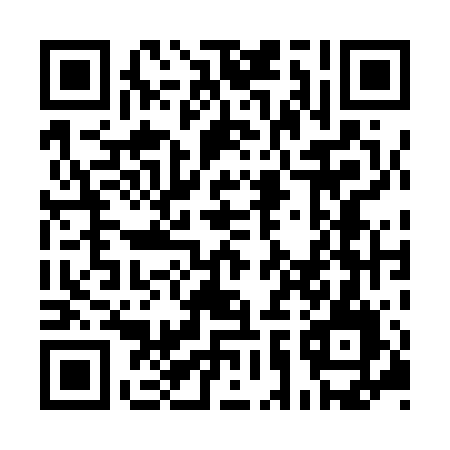 Ramadan times for Burang Town, ChinaMon 11 Mar 2024 - Wed 10 Apr 2024High Latitude Method: Angle Based RulePrayer Calculation Method: Muslim World LeagueAsar Calculation Method: ShafiPrayer times provided by https://www.salahtimes.comDateDayFajrSuhurSunriseDhuhrAsrIftarMaghribIsha11Mon7:307:308:502:456:088:418:419:5612Tue7:297:298:492:456:098:428:429:5713Wed7:287:288:472:456:098:428:429:5714Thu7:277:278:462:446:098:438:439:5815Fri7:257:258:452:446:098:448:449:5916Sat7:247:248:442:446:098:448:449:5917Sun7:237:238:432:446:108:458:4510:0018Mon7:227:228:412:436:108:468:4610:0119Tue7:207:208:402:436:108:468:4610:0220Wed7:197:198:392:436:108:478:4710:0221Thu7:187:188:382:426:108:478:4710:0322Fri7:167:168:372:426:108:488:4810:0423Sat7:157:158:352:426:108:498:4910:0424Sun7:147:148:342:426:108:498:4910:0525Mon7:137:138:332:416:118:508:5010:0626Tue7:117:118:322:416:118:518:5110:0627Wed7:107:108:302:416:118:518:5110:0728Thu7:097:098:292:406:118:528:5210:0829Fri7:077:078:282:406:118:528:5210:0930Sat7:067:068:272:406:118:538:5310:0931Sun7:057:058:262:396:118:548:5410:101Mon7:037:038:242:396:118:548:5410:112Tue7:027:028:232:396:118:558:5510:113Wed7:017:018:222:396:118:568:5610:124Thu6:596:598:212:386:118:568:5610:135Fri6:586:588:202:386:118:578:5710:146Sat6:576:578:182:386:118:578:5710:147Sun6:556:558:172:376:118:588:5810:158Mon6:546:548:162:376:118:598:5910:169Tue6:536:538:152:376:118:598:5910:1710Wed6:516:518:142:376:119:009:0010:18